    MARANDA HIGH SCHOOL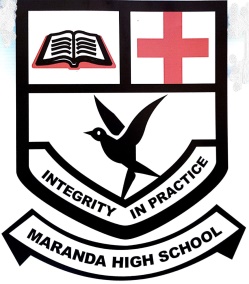 Kenya Certificate of Secondary Education  MOCK EXAMINATIONS 2022451/2            Computer Studies (Practical)         Paper 2   September, 2022      Time: 2½ HoursName: ………………………………………….…….……	Adm No: ………………Class: ………………Candidate’s Signature: ………..……..	Date: 8th September, 2022										Time: 7.00-9.30 AM	Instructions to CandidatesIndicate your name and index number at the right hand corner of each printoutWrite your name and index number on the CD/removable storage medium providedWrite the name and version of the software used for each question attempted in the answer sheet providedAnswer all the questions, All questions carry equal marksThis paper consists of 6 printed pages. Candidates should check the question paper to ascertain that all the pages are printed as indicated and that no questions are missing.Passwords should not be used while saving in the CD/removable storage MediumMarked printout of the answers on the sheetHand in all the printouts and the CD/removable storage medium usedFor Official Use OnlyKenTelcom is a company that engages in the sales of the following Mobile service providers: Faiba, Gateway, Vodafone and SAF. The company uses sales representatives who operate at various regions in Nairobi town. Each sales representative presents monthly sales to the manager (Values are in Ksh).Using spreadsheet package, Enter the information given in the table above into a worksheet. Save workbook as KenTelcomREPS and rename sheet 1 as Sales.  					      (20 marks)Validate all the cells in the Product Type columns to allow entry of numeric data from 0 to 80,000 only. A message, Invalid data!: should be displayed whenever a cell is typed with non-compliant data.(3 marks)Using formulae, determine the;Total sales for each Sales representative 				 		        (2 marks)Product type Total Sales for each provider.			              		        (2 marks)Each sales person earns Bonus points for the sales of each product type based on the following criteria.1 point for every sh. 50 for Faiba,2 points for every sh. 60 for Gateway,3 point for every sh. 50 for Vodafone,2 point for every sh. 60 for SAF.Insert a column Bonus Points and compute the points of each sales person 		        (5 marks) Insert a blank column Awards and based on the Bonus points earned by each sales representative, use a function to display the remarks on Awards as follows:     				        (5 marks)Total Sales					Awards 2,500 and above					CashMore than 1,000 and less than 2,500		Vouchers1,000 and below					try againFormat the figures in worksheet as follows: 						         (3marks)	Title and subtitle:Double underlineFont type – AlgerianFont size Rotate, all the Product Type heading labels in the worksheet to -900. 			          (1 mark)Generate a column chart to represent the Total sales for each sales representative. Label your chart accordingly and place it in a new worksheet renamed as CHART.  			         (7marks)Print Sales and CHART  									         (2marks)The table below shows list of students admitted to Mangu High School under different sponsors. Open a database program and create a database named MHS. 				         (1mark) Create three tables named Students, Sponsor and Fees. 					         (3marks)  Using database file created in (a) above use the following field properties.			         (6marks)Student TableSponsor_TableAmount_TableCreate the relationship between the tables. (2marks)Enforce referential integrity between the tables. (1mark) Create the three forms StudentForm, SponsorForm and AmountForm. 	         (3marks)Enter the following data in their respective tables using the respective forms.      (8marks)  Table 1: Sponsor TableTable 2: Student Table Table 3: Amount Table Create a query to display the fields:AdmNo, Sponsor name, age and Students whose first name start with letter  “B” and whose payment Bank is “COOP” Save query as B-query. 					         (5marks)StdName, Sponsor name, Mode of payment and Amount per student. Calculate the total amount received. Save query as AMount-query. 						         (5marks)Create Amountreport from Amount query  display all the records grouped by mode of payment and find the average per mode  of payment  				        (4 marks)Create a bar chart to display students  and their respective amount received. Save chart as  S-chart.         (2 marks)Create S-report to display the following. 							         (5marks)Report title Sponsorship Report 2022AdNo, Student Name, Sponsor Name, Bank Name, Bank ID and Amount 			 Print the following: 										         (4marks)The Student tableThe B- query The chart  The S-reportQUESTIONMAX SCORESCOREONE50TWO50TOTAL100ABCDEFMobile _ Accessories Sales LTDMobile _ Accessories Sales LTDMobile _ Accessories Sales LTDMobile _ Accessories Sales LTDMobile _ Accessories Sales LTDMobile _ Accessories Sales LTDProduct typeProduct typeProduct typeProduct typeSales Rep. FaibaGatewayVodafoneSAFTotal SalesJames24000375003950049500Peter15000265002150025500Beryl550014800350016500Melanie7000155001450064500Mariana1100069000220064500Maggi33500120001450023500Valentine 15500800001720023500Field nameData types and propertiesSchool-CodeDefault value = 427AdmNoText (Size = 4, Required = Yes )Student NameText  (Size = 16)Date of BirthDate and time (Size = 10)Amount paidText (Size = 4, Required = Yes )SponsorIDLookUp -sponsor table BankID TextField nameData types and propertiesSponsorIDText (Size = 4, Required = Yes )Sponsor NameText  (Size = 16) Field nameData types and propertiesBankIDText BankNameText (Size = 10)Amount Per StudentNumber (Size = 8, Decimal Place = 2)Mode of paymentText (Size = 12)SponsorIDSponsor NameS1Wings S2Majani S3Elimu Sch-CodeAdmNoSponsorIDStudNameBankIDDateOfBirth427444S1Lilian Mwende10012/03/2000427443S3Ruth Akinyi20023/01/1998427445S2Frida Omondi10011/07/2002427442S1Bianca Godana30012/05/2005427410S3Christine  Awuor  30028/05/1999427413S2Baraka kalala20030/09/1998427449S1Rael  Mokaya 10018/02/2005427411S3Slivia  Odanga10017/04/2001427412S2Jane  Kawaswa20019/06/2004427415S2Jack Jake 10022/03/2003BankIDBankNameAmount Per StudentMode of payment100COOP550,000EFT200KCB120,000M-banking300EQUITY 420,000Cheque 